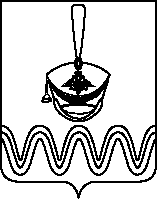 П О С Т А Н О В Л Е Н И ЕАДМИНИСТРАЦИИ БОРОДИНСКОГО СЕЛЬСКОГО ПОСЕЛЕНИЯПРИМОРСКО-АХТАРСКОГО РАЙОНА от 10.08.2018                                                                                                       № 213станица БородинскаяО внесении изменений в постановление администрации Бородинского сельского поселения Приморско-Ахтарского района от 01 октября 2015 года № 197 «Об утверждении административного регламента предоставления муниципальной услуги: «Присвоение, изменение и аннулирование адресов» администрацией Бородинского сельского поселения Приморско-Ахтарского района»В соответствии с Федеральным законом от 6 октября 2003 года № 131-ФЗ «Об общих принципах организации местного самоуправления в Российской Федерации», Указом Президента Российской Федерации от 7 мая 2012 года № 601 «Об основных направлениях совершенствования системы государственного управления», Уставом Бородинского сельского поселения Приморско-Ахтарского района, администрация Бородинского сельского поселения Приморско-Ахтарского района п о с т а н о в л я е т:1. Внести в постановление администрации Бородинского сельского поселения Приморско-Ахтарского района от 01 октября 2015 года № 197 «Об утверждении административного регламента предоставления муниципальной услуги: «Присвоение, изменение и аннулирование адресов» администрацией Бородинского сельского поселения Приморско-Ахтарского района» следующие изменения:1) пункт 2.4 раздела 2 изложить в следующей редакции:«2.4. Срок предоставления муниципальной услуги составляет 12 рабочих дней со дня подачи заявления.»;2) в подпункте «а» пункта 3.5.2 раздела 3 слова «Общий срок административного действия — 15 дней» заменить словами «Общий срок административного действия — 5 рабочих дней.»;3) в подпункте «б» пункта 3.5.2. раздела 3 слова «Общий срок административного действия — 7 дней» заменить словами «Общий срок административного действия — 4 рабочих дня.».2. Настоящее постановление обнародовать и разместить на официальном Интернет - сайте администрации Бородинского сельского поселения Приморско – Ахтарского района.3. Контроль за выполнением настоящего постановления оставляю за собой.4. Постановление вступает в силу со дня его опубликования.Глава Бородинского сельского поселенияПриморско-Ахтарского района                                                                  В.В.Туров